Technische LijstNaam voorstelling:@Junkie2.0Naam groep:Studio Bock & BaasDuur voorstelling:Circa 90 min. inclusief nagesprekPublieksopstelling:standaardOmschrijving licht:  totaaltjeLichtplan in bijlage ja/nee:neeOmschrijving geluid:Spelers bedienen zelf het geluidOmschrijving Video + Projectie:n.v.t.Grootte speelvlak: (bxdxh)6x6x3Aantal stopcontacten nodig op toneel:1 stroompunt achter het toneelRook/vuur:neeOpbouwtijd:1 uurAfbreektijd:half uurAantal spelers:3Aantal technici van groep:0Aantal technici nodig van theater:1Contactpersoon techniek van groep+ telefoon nr. :Jörgen Scholten: 06 28 40 89 68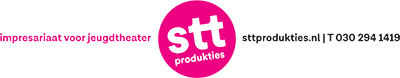 